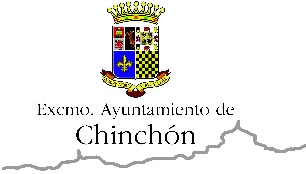 INSCRIPCIÓN CAMPAMENTO NAVIDADNombre y Apellidos: _________________________________________Dirección: ________________________________________________Localidad: ________________ Código Postal_______Fecha de Nacimiento: ___________________Edad________________Curso escolar:Teléfonos de contacto: ________________/_____________________Email de contacto:DATOS MÉDICOS: (Redondea lo que corresponda)Enfermedades/Alergias:	SÍ	NO  ¿Cuál?:_______________________________Medicación: ____________________________________________________________Observaciones:DATOS ACTIVIDAD:DÍAS DE ASISTENCIA (indicar Diciembre, Enero o todos los días)RECOGIDA DEL PARTICIPANTE:                                                                                DNI:                           				 DNI:         						 DNI:D/Dª_____________________________, con DNI________________Como responsable legal de quien suscribe, autoriza su participación en la actividad del Campamento Navidad, de acuerdo con las condiciones establecidas, y en caso necesario, autorizo el desplazamiento del participante en vehículo particular como las posibles actuaciones de los/as responsables de la actividad en caso de emergencia. _____________________a__________ de___________________ del 2020IMPORTANTE, CONDICIONES GENERALES DE INSCRIPCIÓNTienen prioridad para dicha actividad los niño/as empadronados en Chinchón de 3 a 12 años.La actividad tendrá que tener a 9 participantes por día como mínimo para poder realizarse.Podrán apuntarse a la actividad niños/as residentes y empadronados en otros municipios siempre que cumplan las condiciones establecidas, con el precio correspondiente.La inscripción y liquidación del pago será consignada a nombre de la persona que participa en la actividad. TODA LA DOCUMENTACIÓN TENDRÁ QUE SER ENTRAGADA POR EMAIL A juventud@ciudad-chinchon.comLa plaza se considera confirmada en el momento en que se hace entrega de todos los documentos requeridos y en los plazos establecidos.El Ayuntamiento no se hace responsable de la falsedad u omisión de datos.Los/as participantes deberán aportar la siguiente documentación OBLIGATORIAMENTE para la adjudicación de la plaza:Justificante del pago realizado, BANKIA:ES39 2038/2203/16/6000176500 Ficha de Inscripción debidamente rellenada y firmada.Aceptación de normas PROCOLO COVID 19Precio : EMPADRONADO 24€ Diciembre o Enero. 48€ todos los días.NO EMPADRONADOS 33€ Diciembre o Enero  57€ todos los díasLímite plazo de Inscripción: 18 de DiciembreLa Organización podrá solicitar un certificado Médico Oficial en aquellos casos que se consideren necesarios para el buen funcionamiento de la actividad y asistencia del participante.Los niños tendrán que aportar su almuerzo para media mañana. Recomendamos un almuerzo cómodo y ligero para ellos.NOTA IMPORTANTE: Si existe algún requisito legal en cuanto a custodias, tutela o recogida del niño/a, deberá informarse a la Organización por adelantado justificando debidamente esta situación.Durante la actividad se podrán realizar fotos para luego poder  ser publicadas por el Ayuntamiento. En caso negativo indicarlo con antelación por escrito adjuntándolo a la hoja de inscripción.Todas las actividades se regirán por las normas de protocolo COVID19